Деловодна информацияОбявление за поръчкаДиректива 2014/24/ЕС/ЗОП Раздел I: Възлагащ органI.1) Наименование и адреси 1 (моля, посочете всички възлагащи органи, които отговарят за процедурата)I.2) Съвместно възлаганеI.3) Комуникация I.4) Вид на възлагащия орган I.5) Основна дейност Раздел II: ПредметII.1) Обхват на обществената поръчка Раздел III: Правна, икономическа, финансова и техническа информация III.1) Условия за участиеIII.2) Условия във връзка с поръчката 2 Раздел IV:Процедура IV.1) ОписаниеIV.2) Административна информация  Раздел VI: Допълнителна информацияVI.1) Информация относно периодичното възлагане VI.2) Информация относно електронното възлагане VI.3) Допълнителна информация 2VI.4) Процедури по обжалване VI.5) Дата на изпращане на настоящото обявление: 09/04/2020 (дд/мм/гггг)Възлагащият орган/възложителят носи отговорност за гарантиране на спазване на законодателството на Европейския съюз и на всички приложими закониПартида на възложителя: 00638Поделение:Изходящ номер: С-1926 от дата: 09/04/2020 (дд/мм/гггг)Изходящ номер: С-1926 от дата: 09/04/2020 (дд/мм/гггг)Обявлението подлежи на публикуване в ОВ на ЕС:Съгласен съм с Общите условия на АОП за използване на услугата Електронен подател:Дата на изпращане на обявлението до ОВ на ЕС:Дата на изпращане на обявлението до ОВ на ЕС:Заведено в преписка: 00638-2020-0006 (nnnnn-yyyy-xxxx)Заведено в преписка: 00638-2020-0006 (nnnnn-yyyy-xxxx)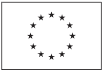 Притурка към Официален вестник на Европейския съюзИнформация и онлайн формуляри: http://simap.ted.europa.euОфициално наименование: Кмет на Община СимеоновградОфициално наименование: Кмет на Община СимеоновградОфициално наименование: Кмет на Община СимеоновградНационален регистрационен номер: 000903729Пощенски адрес: пл.Шейновски №3Пощенски адрес: пл.Шейновски №3Пощенски адрес: пл.Шейновски №3Пощенски адрес: пл.Шейновски №3Град: гр.Симеоновградкод NUTS: BG422Пощенски код: 6490Държава: БългарияЛице за контакт: Гергана ДимоваЛице за контакт: Гергана ДимоваЛице за контакт: Гергана ДимоваТелефон: +359 3781-2341Електронна поща: obshtina_simgrad@abv.bgЕлектронна поща: obshtina_simgrad@abv.bgЕлектронна поща: obshtina_simgrad@abv.bgФакс: +359 3781-2006Интернет адрес/иОсновен адрес: (URL) http://www.simeonovgrad.bgАдрес на профила на купувача: (URL) http://www.simeonovgrad.bg/profilebuyerИнтернет адрес/иОсновен адрес: (URL) http://www.simeonovgrad.bgАдрес на профила на купувача: (URL) http://www.simeonovgrad.bg/profilebuyerИнтернет адрес/иОсновен адрес: (URL) http://www.simeonovgrad.bgАдрес на профила на купувача: (URL) http://www.simeonovgrad.bg/profilebuyerИнтернет адрес/иОсновен адрес: (URL) http://www.simeonovgrad.bgАдрес на профила на купувача: (URL) http://www.simeonovgrad.bg/profilebuyerII.1.1) Наименование: „Изпълнение на строително-монтажни работи по подмяна на водопроводна мрежа по улици в гр. Симеоновград“ по две обособени позиции:Референтен номер: 2II.1.2) Основен CPV код: 45332200      Допълнителен CPV код: 1 2II.1.2) Основен CPV код: 45332200      Допълнителен CPV код: 1 2II.1.4) Кратко описание:
Обособена позиция № 1:
Общата дължина на уличния водопровод е 2617м., от които-2023 м. с диаметър Ф80, -594 м.с диаметър Ф150. Съществуващият водопровод е амортизиран и се налага често отстраняване на аварии. Сградните водопроводни отклонения също са амортизирани.Поради зачестилите аварии по уличната мрежа и отчитайки, че основно е изградена с азбестоциментови тръби трудни за експлоатация и застрашаващи човешкото здраве, се налага търсенето на решение за реконструкция и модернизация.
Обособена позиция № 2:
Общата дължина на уличния водопровод е 2273 м. от които-1856 м. с диаметър Ф80, -417 м.с диаметър Ф150.
Сградните водопроводни отклонения също са амортизирани.Поради зачестилите аварии по уличната мрежа и отчитайки, че основно е изградена с азбестоциментови тръби трудни за експлоатация и застрашаващи човешкото здраве, се налага търсенето на решение за реконструкция и модернизация.II.1.4) Кратко описание:
Обособена позиция № 1:
Общата дължина на уличния водопровод е 2617м., от които-2023 м. с диаметър Ф80, -594 м.с диаметър Ф150. Съществуващият водопровод е амортизиран и се налага често отстраняване на аварии. Сградните водопроводни отклонения също са амортизирани.Поради зачестилите аварии по уличната мрежа и отчитайки, че основно е изградена с азбестоциментови тръби трудни за експлоатация и застрашаващи човешкото здраве, се налага търсенето на решение за реконструкция и модернизация.
Обособена позиция № 2:
Общата дължина на уличния водопровод е 2273 м. от които-1856 м. с диаметър Ф80, -417 м.с диаметър Ф150.
Сградните водопроводни отклонения също са амортизирани.Поради зачестилите аварии по уличната мрежа и отчитайки, че основно е изградена с азбестоциментови тръби трудни за експлоатация и застрашаващи човешкото здраве, се налага търсенето на решение за реконструкция и модернизация.II.1.5) Прогнозна обща стойност 2
Стойност, без да се включва ДДС: 1210000      Валута: BGN
(за рамкови споразумения или динамични системи за покупки - прогнозна обща максимална стойност за цялата продължителност на рамковото споразумение или на динамичната система за покупки)II.1.5) Прогнозна обща стойност 2
Стойност, без да се включва ДДС: 1210000      Валута: BGN
(за рамкови споразумения или динамични системи за покупки - прогнозна обща максимална стойност за цялата продължителност на рамковото споразумение или на динамичната система за покупки)II.1.6) Информация относно обособените позицииII.1.6) Информация относно обособените позицииII.2) Описание 1II.2) Описание 1II.2) Описание 1II.2) Описание 1III.1.1) Годност за упражняване на професионалната дейност, включително изисквания във връзка с вписването в професионални или търговски регистри 
Списък и кратко описание на условията:
за двете обособени позиции
Участникът следва да е вписан в Централния професионален регистър на строителя за изпълнение на строежи със следния обхват: строителни дейности по обекти четвърта група трета категория, съгласно Наредба № 1 от 30.07.2003 г. за номенклатурата на видовете строежи и чл.137 от ЗУТ.Съгласно чл. 60 от ЗОП, чуждестранните участници могат да докажат регистрацията си в аналогични регистри съгласно законодателството на държавата-членка, в която са установени.
Важно: Обстоятелството се удостоверява с посочване в еЕЕДОП, Част IV: Критерии за подбор, раздел А. Годност на данните за вписването в ЦПРС, посочваща уеб адрес, орган или служба, издаващи документа, точно позоваване на документа, а за чуждестранни лица съответен еквивалентен документ или декларация или удостоверение от компетентните органи съгласно националния му закон за вписването на лицето в съответен професионален регистър на държавата, в която е установен, допускащ съгласно законодателството на държавата, в която лицето е установено и осъществява дейността си, извършване на строителните работи обект на настоящата обществена поръчка, придружен с превод на български език.
Доказване: При сключване на договора, участникът избран за изпълнител следва да представи документ за вписване в ЦПРС, валиден към датата на сключване на договора.III.1.2) Икономическо и финансово състояние 
Критерии за подбор, както е указано в документацията за обществената поръчка: НЕ
Списък и кратко описание на критериите за подбор:
Участниците в обществената поръчка следва да са застраховани за риска „Професионална отговорност в строителството, съгласно чл. 171 от ЗУТ, с покритие, съответстващо на обема и характера на поръчката, произтичащо от нормативен акт (обектите, предмет на поръчката са трета категория строежи).
Изисквано минимално/ни ниво/а:2
Важно: За удостоверяване на поставеното изискване участниците попълват данни (застрахователна сума, уеб адрес, орган или служба, издаващи документа, точно позоваване на документа) в еЕЕДОП, Част IV: Критерии за подбор, раздел, Б. Икономическо и финансово състояние, т. 5, за наличие на Валидна застраховка за „Професионална отговорност“ по чл.171 ал.1 от ЗУТ, при лимит на отговорността, съгласно чл. 5, ал. 2 от Наредбата за условията и реда за задължително застраховане в проектирането и строителството или еквивалентен документ /за чуждестранните лица/. Професионалната дейност от застрахователните полици трябва да отговаря на предмета на поръчката (обектите, предмет на поръчката са трета категория строежи).
Доказване: При сключване на договора, участникът избран за изпълнител следва да представи заверено копие на актуализирана/валидна застрахователна полица или еквивалентен документ /за чуждестранните лица/ съобразно декларираното в еЕЕДОП, а в случай, че срокът на валидност на полицата изтича до датата на подписване на договора – и заверено копие на новата застрахователна полица.III.1.3) Технически и професионални възможности 
Критерии за подбор, както е указано в документацията за обществената поръчка: НЕ
Списък и кратко описание на критериите за подбор:
Участникът следва да разполага минимум със следния технически персонал за изпълнение на поръчката:
а) Технически ръководител: квалификация "строителен инженер" или "инженер" или "архитект", или със средно образование с четиригодишен курс на обучение и придобита професионална квалификация в областите "Архитектура и строителство" или "Техника" или еквивалентно по реда на чл. 163а, ал. 3 от ЗУТ, с професионален опит по специалността мин. 2г.
б) Специалист „Контрол на качеството“: лице, притежаващо Удостоверение/Сертификат за преминато обучение за контрол върху качеството на изпълнение в строителството и за контрол на съответствието на строителните продукти със съществените изисквания за безопасност или еквивалентно.
Изисквано минимално/ни ниво/а:2
Забележка : Посочените от участника технически лица могат да съчетават повече от една позиция в предложения екип, ако отговарят на поставените от Възложителя минимални изисквания и притежават необходимата квалификация, удостоверения/сертификати.
ВАЖНО!!! При участие за една или повече обособени позиции, участниците могат да предложат за всяка обособена позиция едни и същи лица.
Удостоверяване: При подаване на офертата участникът декларира съответствие с поставеното изискване чрез представяне в еЕЕДОП в Част IV: Критерии за подбор, буква В: технически и професионални способности от ЕЕДОП (посочва се професионалната компетентност на лицата в това число: трите имена и позиция; Образование (степен, специалност, година на дипломиране, № на диплома, учебно заведение, за лицата за които се изисква такова); Професионална квалификация (направление, година на придобиване, № на издадения документ, издател за лицата за които се изисква); Професионален опит (месторабота, период, длъжност, основни функции за лицата за които се изисква да имат опит).
Доказване: При сключване на договора, участникът избран за изпълнител следва да представи списък на персонала, който ще изпълнява поръчката, и/или на членовете на ръководния състав, които ще отговарят за изпълнението, както и документи, които доказват професионална компетентност на лицата, удостоверяващ декларираната информация за персонала в еЕЕДОП.III.1.5) Информация относно запазени поръчки 2
Поръчката е запазена за защитени предприятия и икономически оператори, насочени към социална и професионална интеграция на лица с увреждания или лица в неравностойно положение: НЕ
Изпълнението на поръчката е ограничено в рамките на програми за създаване на защитени работни места: НЕIII.2.1) Информация относно определена професия (само за поръчки за услуги)
Изпълненито на поръчката е ограничено до определена професия: НЕ
Позоваване на приложимата законова, подзаконова или административна разпоредба:III.2.2) Условия за изпълнение на поръчката:III.2.3) Информация относно персонала, който отговаря за изпълнението на поръчката
Задължение за посочване на имената и професионалните квалификации на персонала, който отговаря за изпълнението на поръчката: НЕIV.1.3) Информация относно рамково споразмение или динамична система за покупкиIV.1.4) Информация относно намаляване на броя на решенията или офертите по време на договарянето или на диалогаПрилагане на поетапна процедура за постепенно намаляване на броя на обсъжданите решения или на договаряните оферти: НЕIV.1.5) Информация относно договаряне (само за състезателни процедури с договаряне)Възлагащият орган си запазва правото да възложи поръчката въз основа на първоначалните оферти, без да провежда преговори: НЕIV.1.6) Информация относно електронния търгЩе се използва електронен търг: НЕ
Допълнителна информация относно електронния търг:IV.1.8) Информация относно Споразумението за държавни поръчки (GPA)IV.2.1) Предишна публикация относно тази процедура 2Номер на обявлението в ОВ на ЕС:
(Едно от следните: Обявление за предварителна информация; Обявление на профила на купувача)
Номер на обявлението в РОП:IV.2.2) Срок за получаване на оферти или на заявления за участиеДата: 30/04/2020 (дд/мм/гггг)   Местно време: 17:00 (чч:мм)IV.2.3) Прогнозна дата на изпращане на покани за търг или за участие на избраните кандидати 4Дата:    IV.2.4) Езици, на които могат да бъдат подадени офертите или заявленията за участие: 1  BGIV.2.6) Минимален срок, през който оферентът е обвързан от офертатаОфертата трябва да бъде валидна до:
или Продължителност в месеци: 6(от датата, която е посочена за дата на получаване на офертата)IV.2.7) Условия за отваряне на офертитеДата: 04/05/2020 (дд/мм/гггг)   Местно време: 10:00 (чч:мм)
Място:
В заседателна зала №14, ет.2 в сградата на община Симеоновград, пл.Шейновски №3, гр.Симеоновград
Информация относно упълномощените лица и процедурата на отваряне:
Отварянето на постъпилите оферти е публично и на него могат да присъстват участниците в процедурата или техни упълномощени представители, както и представители на средствата за масово осведомяванеТова представялява периодично повтаряща се поръчка:
Прогнозни срокове за публикуването на следващи обявления: 2Ще се прилага електронно поръчване: НЕ
Ще се използва електронно фактуриране: НЕ
Ще се приема електронно заплащане: НЕУчастникът, определен за Изпълнител на съответната обособена позиция при подписване на договора представя гаранция за изпълнение в размер на 2 % от стойността на договора.Гаранциите се предоставят в една от следните форми:
а) парична сума;
б) банкова гаранция;
в) застраховка, която обезпечава изпълнението чрез покритие на отговорността на изпълнителя.
Към датата на откриване на настоящата процедурата не е осигурено финансиране, предвид което и съгласно чл. 114 ЗОП в проекта на договор ще бъде включена клауза за отложено изпълнение. В този случай всяка от страните може да поиска прекратяване на договора без предизвестие след изтичане на тримесечен срок от сключването му.VI.4.1) Орган, който отговаря за процедурите по обжалванеVI.4.2) Орган, който отговаря за процедурите по медиация 2VI.4.3) Подаване на жалби
Точна информация относно краен срок/крайни срокове за подаване на жалби:
Жалбите се подават, съгласно чл. 197, ал. 1, т. 4 от ЗОП в 10 - дневен срок от изтичане на срока по чл. 179 от ЗОП.VI.4.4) Служба, от която може да бъде получена информация относно подаването на жалби 21моля, повторете, колкото пъти е необходимо2в приложимите случаи3моля, повторете, колкото пъти е необходимо, ако това обявление е само за предварителна информация4ако тази информация е известна5моля, представете тази информация, ако обявлението е покана за участие в състезателна процедура6доколкото информацията е вече известна7задължителна информация, която не се публикува8информация по избор9моля, представете тази информация само ако обявлението е за предварителна информация10моля, представете тази информация само ако обявлението е обявление за възлагане11само ако обявлението се отнася до квалификационна система12моля, представете тази информация тук или в поканата за потвърждаване на интерес, ако обявлението е покана за участие в състезателна процедура или има за цел намаляване на срока за получаване на оферти13моля, представете тази информация тук или в поканата за потвърждаване на оферти или за договаряне, ако обявлението е покана за участие в състезателна процедура14ако това е за предварителна информация, използвано като покана за участите в състезателна процедура - моля, представете тази информация, ако тя вече е известна15моля, представете тази информация тук или, ако е приложимо, в поканата за подаване на оферти1617задължителна информация, ако това е обявление за възлагане18само ако обявлението не се отнася до квалификационна система19ако обявлението има за цел намаляване на срока за получаване на оферти20може да бъде присъдена значимост вместо тежест21може да бъде присъдена значимост вместо тежест; ако цената е единственият критерий за възлагане, тежестта не се използва